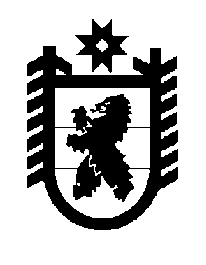 Российская Федерация Республика Карелия    ПРАВИТЕЛЬСТВО РЕСПУБЛИКИ КАРЕЛИЯПОСТАНОВЛЕНИЕот 12 февраля 2018 года № 55-Пг. Петрозаводск О разграничении имущества, находящегося в муниципальной собственности Эссойльского, Ведлозерского, Матросского, Чалнинского сельских поселенийВ соответствии с Законом Республики Карелия от 3 июля 2008 года                  № 1212-ЗРК «О реализации части 111 статьи 154 Федерального закона                          от 22 августа 2004 года № 122-ФЗ «О внесении изменений в законодательные акты Российской Федерации и признании утратившими силу некоторых законодательных актов Российской Федерации в связи с принятием федеральных законов «О внесении изменений и дополнений в Федеральный закон «Об общих принципах организации законодательных (представительных) и исполнительных органов государственной власти субъектов Российской Федерации» и «Об общих принципах организации местного самоуправления в Российской Федерации» Правительство Республики Карелия п о с т а н о в л я е т:1. Утвердить:перечень имущества, находящегося в муниципальной собственности Эссойльского сельского поселения, передаваемого в муниципальную собственность Пряжинского национального муниципального района, согласно приложению 1;перечень имущества, находящегося в муниципальной собственности Ведлозерского сельского поселения, передаваемого в муниципальную собственность Пряжинского национального муниципального района, согласно приложению 2;перечень имущества, находящегося в муниципальной собственности Матросского сельского поселения, передаваемого в муниципальную собственность Пряжинского национального муниципального района, согласно приложению 3;перечень имущества, находящегося в муниципальной собственности Чалнинского сельского поселения, передаваемого в муниципальную собственность Пряжинского национального муниципального района, согласно приложению 4.2. Право собственности на передаваемое имущество возникает у Пряжинского национального муниципального района со дня вступления в силу настоящего постановления. 
           Глава Республики Карелия                                                                А.О. ПарфенчиковПриложение 1 к постановлению Правительства Республики Карелияот 12 февраля 2018 года № 55-ППереченьимущества, находящегося в муниципальной собственности Эссойльского сельского поселения, передаваемого в муниципальную собственность Пряжинского национального муниципального района______________Приложение 2 к постановлению Правительства Республики Карелияот 12 февраля 2018 года № 55-ППереченьимущества, находящегося в муниципальной собственности Ведлозерского сельского поселения, передаваемого в муниципальную собственность Пряжинского национального муниципального района____________Приложение 3 к постановлению Правительства Республики Карелияот 12 февраля 2018 года № 55-ППереченьимущества, находящегося в муниципальной собственности Матросского сельского поселения, передаваемого в муниципальную собственность Пряжинского национального муниципального района____________Приложение 4 к постановлению Правительства Республики Карелияот 12 февраля 2018 года № 55-ППереченьимущества, находящегося в муниципальной собственности Чалнинского сельского поселения, передаваемого в муниципальную собственность Пряжинского национального муниципального района_____________№ п/пНаименование имуществаАдрес местонахождения имуществаИндивидуализирую-щие характеристики имущества1234Компьютер Championпос. Эссойла, ул. Октябрьская, д. 11а2003 года выпуска Мониторпос. Эссойла, ул. Октябрьская, д. 11а2003 года выпуска Принтер-сканерпос. Эссойла, ул. Октябрьская, д. 11а2007 года выпуска Музыкальный центр LGпос. Эссойла, ул. Октябрьская, д. 11а2007 года выпуска Шкафпос. Эссойла, ул. Октябрьская, д. 11а1997 года выпускаШкаф книжныйпос. Эссойла, ул. Октябрьская, д. 11а1997 года выпуска Конвектор ТК-1000пос. Эссойла, ул. Октябрьская, д. 11а2006 года выпуска Конвектор ТК-1000пос. Эссойла, ул. Октябрьская, д. 11а2006 года выпуска Конвектор ТК-1000пос. Эссойла, ул. Октябрьская, д. 11а2006 года выпуска Библиотечный фондпос. Эссойла, ул. Октябрьская, д. 11абалансовая стоимость 17 333 рубляКомпьютер в комплекте с мони-тором LCD, МФУ Xerox, сетевой фильтр PILOTпос. Эссойла, ул. Октябрьская, д. 11а1 комплект, балансовая стоимость 37 830 рублейМузыкальный центр LG DM5420Кпос. Эссойла, ул. Октябрьская, д. 11абалансовая стоимость 7599 рублейОбогреватель конвекторный Neoc Comforte 2,0пос. Эссойла, ул. Октябрьская, д. 11абалансовая стоимость 1990 рублей1234Подставка под системный блокпос. Эссойла, ул. Октябрьская, д. 11абалансовая стоимость 450 рублейСтол компьютерный с выдвигающейся полкой для клавиатурыпос. Эссойла, ул. Октябрьская, д. 11абалансовая стоимость 2242 рубляТумба подкатнаяпос. Эссойла, ул. Октябрьская, д. 11абалансовая стоимость 1800 рублейПолка для клавиатуры пос. Эссойла, ул. Октябрьская, д. 11абалансовая стоимость 700 рублейСтол барьерный библиотечныйпос. Эссойла, ул. Октябрьская, д. 11абалансовая стоимость 3000 рублейСтеллаж угловойпос. Эссойла, ул. Октябрьская, д. 11абалансовая стоимость 2590 рублейСтол компактный левыйпос. Эссойла, ул. Октябрьская, д. 11абалансовая стоимость 3120 рублейФлеш-накопитель пос. Эссойла, ул. Октябрьская, д. 11а4 Gb, балансовая стоимость 550 рублейКнижный фонд пос. Эссойла, ул. Октябрьская, д. 11ав количестве 12 324 экземпляров, балансовая стоимость          1 013 324,92 рубляТелевизор ЖК 23 TV LG (с кронштей-ном и кабелем 10 м)пос. Эссойла, ул. Октябрьская, д. 11абалансовая стоимость 16 900 рублей№ п/пНаименование имуществаАдрес местонахождения имуществаИндивидуализирующие характеристики имущества1234Квартирас. Ведлозеро, ул. Перво-майская, д. 12, кв. 1 общая площадь 28,2 кв. м, балансовая стоимость              972 634,64 рубля Квартирас. Ведлозеро, ул. Перво-майская, д. 12, кв. 2общая площадь 58,6 кв. м, балансовая стоимость 2 021 148,57 рубля Квартира  с. Ведлозеро, ул. Перво-майская, д. 12, кв. 3общая площадь 28,1 кв. м, балансовая стоимость            969 185,58 рубляКвартирас. Ведлозеро, ул. Перво-майская, д. 12, кв. 4общая площадь 31,7 кв. м, балансовая стоимость              1 093 351,70 рубляКвартирас. Ведлозеро, ул. Перво-майская, д. 12, кв. 5общая площадь 30,4 кв. м, балансовая стоимость               1 048 513,94 рубля Квартирас. Ведлозеро, ул. Перво-майская, д. 12, кв. 6общая площадь 28,1 кв. м, балансовая стоимость             969 185,58 рубля Квартира  с. Ведлозеро, ул. Перво-майская, д. 12, кв. 8общая площадь 58,8 кв. м, балансовая стоимость                  2 028 046,40 рубля Квартирас. Ведлозеро, ул. Перво-майская, д. 12, кв. 9общая площадь 28,1 кв. м, балансовая стоимость             969 185,58 рубля Квартирас. Ведлозеро, ул. Перво-майская, д. 12, кв. 10общая площадь 32,4 кв. м, балансовая стоимость                       1 117 495,12 рубля Квартира  с. Ведлозеро, ул. Перво-майская, д. 12, кв. 11общая площадь 33,4 кв. м, балансовая стоимость                 1 151 985,71 рубля Квартирас. Ведлозеро, ул. Перво-майская, д. 12, кв. 12общая площадь 28,1 кв. м, балансовая стоимость             969 185,58 рубля 1234Квартирапос. Койвусельга, ул. Пролетарская, д. 2, кв. 1общая площадь 37,3 кв. м, балансовая стоимость                 1 131 458,20 рубля Квартирапос. Койвусельга, ул. Пролетарская, д. 2, кв. 2общая площадь 32,3 кв. м, балансовая стоимость               976 754,80 рубля Квартирапос. Койвусельга, ул. Пролетарская, д. 2, кв. 3общая площадь 32,3 кв. м, балансовая стоимость            976 754,80 рубляКвартира  пос. Койвусельга, ул. Пролетарская, д. 2, кв. 4общая площадь 32,3 кв. м, балансовая стоимость            976 754,80 рубляКвартира пос. Койвусельга, ул. Пролетарская, д. 2, кв. 5общая площадь 65,4 кв. м, балансовая стоимость                1 983 843,60 рубляКвартирас. Заозерье, ул. Заречная,д. 5, кв. 4общая площадь 30,6 кв. м, балансовая стоимость                1 221 982,50 рубля Квартирас. Заозерье, ул. Заречная,д. 5, кв. 8общая площадь 28,9 кв. м, балансовая стоимость                  1 121 820 рублей Квартира  с. Заозерье, ул. Заречная,д. 5, кв. 9общая площадь 31,5 кв. м, балансовая стоимость                   1 270 060,50 рубля Квартирас. Заозерье, ул. Заречная,д. 5, кв. 14общая площадь 33,1 кв. м, балансовая стоимость                  1 326 151,50 рубля Квартирас. Заозерье, ул. Заречная,д. 7, кв. 16общая площадь 47,5 кв. м, балансовая стоимость                  1 762 860 рублей Квартирас. Заозерье, ул. Заречная,д. 7, кв. 18общая площадь 59,3 кв. м, балансовая стоимость                  2 251 653 рубля Квартира  пос. Койвусельга, ул. Заречная, д. 5, кв. 1общая площадь 41,2 кв. м, балансовая стоимость                 59 861 рубль Квартирадер. Каскессельга, д. 13, 
кв. 1общая площадь 40 кв. м, балансовая стоимость              86 920,50 рубля Квартирадер. Каскессельга, д. 13, 
кв. 2общая площадь 40 кв. м, балансовая стоимость                 86 920,50 рубля № п/пНаименование имуществаАдрес местонахождения имуществаИндивидуализирующие характеристики имущества1234Сети канализа-ционныепос. Матросы, Больничный городокбалансовая стоимость  39 090,40 рубляЗдание насосной станциипос. Матросы, Больничный городокбалансовая стоимость  232 247 рублейСкважина артезианская № 27204пос. Матросы, Больничный городокбалансовая стоимость  1360 рублейСкважина артезианская № 59745пос. Матросы, Больничный городокбалансовая стоимость  1360 рублейСети водопро-водные внепло-щадочныепос. Матросы, Больничный городокбалансовая стоимость  893 648 рублейСети водопро-водные внутри-площадочныепос. Матросы, Больничный городокбалансовая стоимость  3028 рублейЗдание назем-ной автономной насосной пнев-матической станциипос. Матросы, Больничный городокбалансовая стоимость  1250 рублейЗдание станции обезжелезива-ния водыпос. Матросы, Больничный городокбалансовая стоимость  581 028 рублейЗдание канали-зационно-насосной станциипос. Матросы, Больничный городокбалансовая стоимость  630 504 рубляЗдание биологи-ческой очисткипос. Матросы, Больничный городокбалансовая стоимость  0 рублей1234Иловые площадки пос. Матросы, Больничный городокбалансовая стоимость                       38 025,90 рубля, 3 штукиАртезианская насосная станцияпос. Матросы, Больничный городокбалансовая стоимость  232 274,70 рубля Сети канализа-ционныепос. Матросы, Больничный городокбалансовая стоимость                   699 734,44 рубляЗдание решетокпос. Матросы, Больничный городокбалансовая стоимость  158 727,60 рубляРезервуар чистой воды пос. Матросы, Больничный городокбалансовая стоимость  561 568 рублей,  500 куб. м,              2 штукиТрубопроводпос. Матросы, Больничный городокбалансовая стоимость  46 228 рублейКонтактный резервуарпос. Матросы, Больничный городокбалансовая стоимость  23 512 рублейКонтактный резервуарпос. Матросы, Больничный городокбалансовая стоимость  23 512 рублейТрубопровод к резервуару чистой водыпос. Матросы, Больничный городокбалансовая стоимость  2320 рублейНасос КМ 80/50-200пос. Матросы, Больничный городокбалансовая стоимость  3545 рублейНасос КМ 80/50-200пос. Матросы, Больничный городокбалансовая стоимость  12 954 рубляНасос артезиан-ской скважины № 1 ЭВЦ 8-25-100пос. Матросы, Больничный городокбалансовая стоимость  1280 рублейНасос артезиан-ской скважины № 2 ЭВЦ 8-25-100пос. Матросы, Больничный городокбалансовая стоимость  1280 рублейЭлектросиловой щитпос. Матросы, Больничный городокбалансовая стоимость  1250 рублейНасосы пожаро-тушения ДН-1 пос. Матросы, Больничный городокбалансовая стоимость  4500 рублей, 2 штукиДренажные насосы НШ-32 пос. Матросы, Больничный городокбалансовая стоимость  2500 рублей, 2 штукиКомпрессор СО-7Впос. Матросы, Больничный городокбалансовая стоимость  1560 рублей1234Камера переключенияпос. Матросы, Больничный городокбалансовая стоимость  650 рублейФильтр напорный пос. Матросы, Больничный городокбалансовая стоимость  25 000 рублей, 2 штуки, объем 4 куб. мКомпрессор КО-11пос. Матросы, Больничный городокбалансовая стоимость  1200 рублейРесивер воздушный пос. Матросы, Больничный городокобъем 4 куб. м, балансовая стоимость 256 рублей Насос промывочный КН 160/20пос. Матросы, Больничный городокбалансовая стоимость  3650 рублейБактерицидная установкапос. Матросы, Больничный городокбалансовая стоимость  1260 рублейЭлектросиловой щитпос. Матросы, Больничный городокбалансовая стоимость  1250 рублейГазодувкапос. Матросы, Больничный городокбалансовая стоимость  0 рублейКвартира № 2пос. Матросы, Пряжинское шоссе, д. 27аплощадь квартиры 31 кв. м, балансовая стоимостьквартиры 825 935,48 рубляКвартира № 3пос. Матросы, Пряжинское шоссе, д. 27аплощадь квартиры 28,1 кв. м, балансовая стоимостьквартиры 748 670,55 рубляКвартира № 4пос. Матросы, Пряжинское шоссе, д. 27аплощадь квартиры 28 кв. м, балансовая стоимость квартиры 746 006,24 рубля Квартира № 5пос. Матросы, Пряжинское шоссе, д. 27аплощадь квартиры 31,7 кв. м, балансовая стоимость квартиры 844 585,64 рубля Квартира № 7пос. Матросы, Пряжинское шоссе, д. 27аплощадь квартиры 28 кв. м, балансовая стоимость квартиры 746 006,24 рубля Квартира № 9пос. Матросы, Пряжинское шоссе, д. 27аплощадь квартиры 31 кв. м, балансовая стоимость квартиры 825 935,48 рубля Квартира № 13пос. Матросы, Пряжинское шоссе, д. 27аплощадь квартиры 31,4 кв. м, балансовая стоимость квартиры 836 592,71 рубля Квартира № 14пос. Матросы, Пряжинское шоссе, д. 27аплощадь квартиры 36,2 кв. м, балансовая стоимость квартиры 964 479,50 рубля 1234Квартира № 15пос. Матросы, Пряжинское шоссе, д. 27аплощадь квартиры 44 кв. м, балансовая стоимость квартиры 1 172 295,52 рубля Квартира № 17пос. Матросы, Пряжинское шоссе, д. 27аплощадь квартиры 28 кв. м, балансовая стоимость квартиры 746 006,24 рубля Квартира № 18пос. Матросы, Пряжинское шоссе, д. 27аплощадь квартиры 31 кв. м, балансовая стоимость квартиры 825 935,48 рубля № п/пНаименование имуществаАдрес местонахождения имуществаИндивидуализирующие характеристики имущества1234Квартира № 5пос. Чална, ул. Светлая, д. 8общая площадь 30 кв. м, балансовая стоимость                  1 117 968,57 рубляКвартира № 9пос. Чална, ул. Светлая, д. 8общая площадь 79 кв. м, балансовая стоимость                  2 943 983,91 рубляКвартира № 10пос. Чална, ул. Светлая, д. 8общая площадь 28,6 кв. м, балансовая стоимость                  1 065 796,71 рубляКвартира № 12пос. Чална, ул. Светлая, д. 8общая площадь 29,5 кв. м, балансовая стоимость                 1 099 335,76 рубляКвартира № 13пос. Чална, ул. Светлая, д. 8общая площадь 33,8 кв. м, балансовая стоимость 1259577,93 рубляКвартира № 19пос. Чална, ул. Светлая, д. 8общая площадь 29,6 кв. м, балансовая стоимость                1 103 062,33 рубляКвартира № 20пос. Чална, ул. Светлая, д. 8общая площадь 33,8 кв. м, балансовая стоимость               1 259 577,93 рубляКвартира № 24пос. Чална, ул. Светлая, д. 8общая площадь 29,9 кв. м, балансовая стоимость                   1 114 242,01 рубляКвартира № 26пос. Чална, ул. Светлая, д. 8общая площадь 31 кв. м, балансовая стоимость                 1 115 234,19 рубляКвартира № 29пос. Чална, ул. Светлая, д. 8общая площадь 31,7 кв. м, балансовая стоимость                 1 181 320,13 рубля1234Квартира № 31пос. Чална, ул. Светлая, д. 8общая площадь 34,3 кв. м, балансовая стоимость                  1 278 210,74 рубля Квартира № 34пос. Чална, ул. Светлая, д. 8общая площадь 30,8 кв. м, балансовая стоимость                  1 147 781,07 рубля Квартира № 38пос. Чална, ул. Светлая, д. 8общая площадь 44,7 кв. м, балансовая стоимость               1 665 773,18 рубляКвартира № 39пос. Чална, ул. Светлая, д. 8общая площадь 34,1 кв. м, балансовая стоимость                    1 270 757,61 рубляКвартира № 40пос. Чална, ул. Светлая, д. 8общая площадь 29,6 кв. м, балансовая стоимость                1 103 062,33 рубляКвартира № 42пос. Чална, ул. Светлая, д. 8общая площадь 30,8 кв. м, балансовая стоимость                   1 147 781,07 рубляКвартира № 45пос. Чална, ул. Светлая, д. 8общая площадь 46,5 кв. м, балансовая стоимость 1 732 851,29 рубляКвартира № 47пос. Чална, ул. Светлая, д. 8общая площадь 56,3 кв. м, балансовая стоимость 2 098 054,36 рубляКвартира № 49пос. Чална, ул. Светлая, д. 8общая площадь 59,1 кв. м, балансовая стоимость 2 202 398,10 рубля Квартира № 55пос. Чална, ул. Светлая, д. 8общая площадь 34,9 кв. м, балансовая стоимость 1 300 570,11 рубляКвартира № 57пос. Чална, ул. Светлая, д. 8общая площадь 53,6 кв. м, балансовая стоимость 1 997 437,19 рубляКвартира № 58пос. Чална, ул. Светлая, д. 8общая площадь 47,6 кв. м, балансовая стоимость 1 773 843,47 рубляКвартира № 62пос. Чална, ул. Светлая, д. 8общая площадь 34,9 кв. м, балансовая стоимость 1 300 570,11 рубляКвартира № 63пос. Чална, ул. Светлая, д. 8общая площадь 54,6 кв. м, балансовая стоимость 2 034 702,80 рубля1234Квартира № 64пос. Чална, ул. Светлая, д. 8общая площадь 53,6 кв. м, балансовая стоимость 1 997 437,19 рубляКвартира № 69пос. Чална, ул. Светлая, д. 8общая площадь 64,7 кв. м, балансовая стоимость 2 411 085,56 рубляКвартира № 70пос. Чална, ул. Светлая, д. 8общая площадь 64,6 кв. м, балансовая стоимость 2 407 359 рублейКвартира № 73пос. Чална, ул. Светлая, д. 8общая площадь 46,5 кв. м, балансовая стоимость 1 732 851,29 рубляКвартира № 75пос. Чална, ул. Светлая, д. 8общая площадь 47,9 кв. м, балансовая стоимость 1 785 023,16 рубляКвартира № 79пос. Чална, ул. Светлая, д. 8общая площадь 48,2 кв. м, балансовая стоимость 1 796 202,84 рубляКвартира № 80пос. Чална, ул. Светлая, д. 8общая площадь 46,6 кв. м, балансовая стоимость1 736 577,85 рубляКвартира № 81пос. Чална, ул. Светлая, д. 8общая площадь 73,4 кв. м, балансовая стоимость 2 735 296,44 рубляКвартира № 94пос. Чална, ул. Светлая, д. 8общая площадь 47,7 кв. м, балансовая стоимость 1 777 570,03 рубляКвартира № 96пос. Чална, ул. Светлая, д. 8общая площадь 47,7 кв. м, балансовая стоимость 1 777 570,03 рубляКвартира № 97пос. Чална, ул. Светлая, д. 8общая площадь 30,1 кв. м, балансовая стоимость 1 121 695,14 рубляКвартира № 98пос. Чална, ул. Светлая, д. 8общая площадь 59,1 кв. м, балансовая стоимость 2 202 398,09 рубляКвартира № 99пос. Чална, ул. Светлая, д. 8общая площадь 56,4 кв. м, балансовая стоимость 2 101 780,92 рубляКвартира № 101пос. Чална, ул. Светлая, д. 8общая площадь 47,7 кв. м, балансовая стоимость 1 777 570,03 рубля1234Квартира № 105пос. Чална, ул. Светлая, д. 8общая площадь 59,2 кв. м, балансовая стоимость 2 206 124,65 рубляКвартира № 107пос. Чална, ул. Светлая, д. 8 общая площадь 44,6 кв. м, балансовая стоимость 1 662 046,61 рубляКвартира № 3пос. Чална, ул. Светлая, д. 9общая площадь 28 кв. м, балансовая стоимость963 115,86 рубля Квартира № 5пос. Чална, ул. Светлая, д. 9общая площадь 28,3 кв. м, балансовая стоимость 973 434,96 рубляКвартира № 6пос. Чална, ул. Светлая, д. 9общая площадь 28 кв. м, балансовая стоимость 963 115,86 рубля Квартира № 8пос. Чална, ул. Светлая, д. 9общая площадь 44 кв. м, балансовая стоимость 1 513 467,78 рубляКвартира № 10пос. Чална, ул. Светлая, д. 9общая площадь 56,7 кв. м, балансовая стоимость 1 950 309,62 рубляКвартира № 14пос. Чална, ул. Светлая, д. 9общая площадь 56,7 кв. м, балансовая стоимость 1 950 309,62 рубляКвартира № 1пос. Чална, ул. Светлая, д. 11общая площадь 44,2 кв. м, балансовая стоимость 1 520 347,18 рубля Квартира № 2пос. Чална, ул. Светлая, д. 11общая площадь 28,2 кв. м, балансовая стоимость 969 995,27 рубляКвартира № 3пос. Чална, ул. Светлая, д. 11общая площадь 28,2 кв. м, балансовая стоимость 969 995,27 рубляКвартира № 5пос. Чална, ул. Светлая, д. 11общая площадь 28,3 кв. м, балансовая стоимость 973 434,96 рубляКвартира № 6пос. Чална, ул. Светлая, д. 11общая площадь 28,2 кв. м, балансовая стоимость 969 995,27 рубляКвартира № 7пос. Чална, ул. Светлая, д. 11общая площадь 28,2 кв. м, балансовая стоимость 969 995,27 рубля1234Квартира № 9пос. Чална, ул. Светлая, д. 11общая площадь 44 кв. м, балансовая стоимость 1 513 467,78 рубля Квартира № 10пос. Чална, ул. Светлая, д. 11общая площадь 28,8 кв. м, балансовая стоимость 990 633,46 рубля Квартира № 11пос. Чална, ул. Светлая, д. 11общая площадь 56,9 кв. м, балансовая стоимость 1 957 189,02 рубля Квартира № 1пос. Чална, ул. Светлая, д. 18общая площадь 67,9 кв. м, балансовая стоимость 2 551 391,71 рубля Квартира № 5пос. Чална, ул. Светлая, д. 18общая площадь 29,7 кв. м, балансовая стоимость 1 115 999,02 рубля Квартира № 8пос. Чална, ул. Светлая, д. 18общая площадь 46,8 кв. м, балансовая стоимость 1 758 543,92 рубля Квартира № 9пос. Чална, ул. Светлая, д. 18общая площадь 55,8 кв. м, балансовая стоимость 2 096 725,44 рубля Квартира № 13½ доля в правепос. Чална, ул. Светлая, д. 18общая долевая собствен-ность, общая площадь 46,2 кв. м, балансовая стоимость ½ доли 867 999,24 рубля Квартира № 14½ доля в правепос. Чална, ул. Светлая, д. 18общая долевая собствен-ность общая площадь 55,4 кв. м, балансовая стоимость ½ доли 1 040 847,57 рубля Квартира № 17пос. Чална, ул. Светлая, д. 18общая площадь 67,4 кв. м, балансовая стоимость 2 532 603,85 рубляКвартира № 20пос. Чална, ул. Светлая, д. 18общая площадь 58,9 кв. м, балансовая стоимость 2 213 210,19 рубля Квартира № 22пос. Чална, ул. Светлая, д. 18общая площадь 45,1 кв. м, балансовая стоимость 1 694 665,18 рубля Квартира № 24пос. Чална, ул. Светлая, д. 18общая площадь 27 кв. м, балансовая стоимость 1 014 544,57 рубля 1234Квартира № 25пос. Чална, ул. Светлая, д. 18общая площадь 26,8 кв. м, балансовая стоимость 1 007 029,42 рубля Квартира № 26пос. Чална, ул. Светлая, д. 18общая площадь 57,8 кв. м, балансовая стоимость 2 171 876,89 рубля Квартира № 28пос. Чална, ул. Светлая, д. 18общая площадь 50,5 кв. м, балансовая стоимость 1 897 574,10 рубля Квартира № 30пос. Чална, ул. Светлая, д. 18общая площадь 27 кв. м, балансовая стоимость 1 014 544,57 рубля Квартира № 31пос. Чална, ул. Светлая, д. 18общая площадь 27,1 кв. м, балансовая стоимость 1 018 302,14 рубля Квартира № 32пос. Чална, ул. Светлая, д. 18общая площадь 58,5 кв. м, балансовая стоимость 2 198 179,90 рубля Квартира № 1пос. Чална, ул. Светлая, д. 20общая площадь 52,2 кв. м, балансовая стоимость 1 772 652,34 рубля Квартира № 3пос. Чална, ул. Светлая, д. 20общая площадь 52,7 кв. м, балансовая стоимость 1 789 631,77 рубляКвартира № 5пос. Чална, ул. Светлая, д. 20общая площадь 46,8 кв. м, балансовая стоимость 1 589 274,51 рубля Квартира № 6пос. Чална, ул. Светлая, д. 20общая площадь 52,1 кв. м, балансовая стоимость 1 769 256,45 рубля Квартира № 9пос. Чална, ул. Светлая, д. 20общая площадь 35,6 кв. м, балансовая стоимость 1 208 935,31 рубля Квартира № 11пос. Чална, ул. Светлая, д. 20общая площадь 52 кв. м, балансовая стоимость 1 765 860,57 рубля Квартира № 12пос. Чална, ул. Светлая, д. 20общая площадь 60,1 кв. м, балансовая стоимость 2 040 927,31 рубля Квартира № 18пос. Чална, ул. Светлая, д. 20общая площадь 52,1 кв. м, балансовая стоимость 1 769 256,45 рубля 1234Квартира № 21пос. Чална, ул. Светлая, д. 20общая площадь 64,6 кв. м, балансовая стоимость 2 193 742,17 рубля Квартира № 22пос. Чална, ул. Светлая, д. 20общая площадь 44,7 кв. м, балансовая стоимость 1 517 960,91 рубля Квартира № 23пос. Чална, ул. Светлая, д. 20общая площадь 44,4 кв. м, балансовая стоимость 1 507 773,25 рубля Квартира № 24пос. Чална, ул. Светлая, д. 20общая площадь 46,9 кв. м, балансовая стоимость 1 592 670,40 рубляКвартира № 30пос. Чална, ул. Светлая, д. 20общая площадь 44,7 кв. м, балансовая стоимость 1 517 960,91 рубля Квартира № 32пос. Чална, ул. Светлая, д. 20общая площадь 46,7 кв. м, балансовая стоимость 1 585 878,63 рубля Квартира № 33пос. Чална, ул. Светлая, д. 20общая площадь 35,6 кв. м, балансовая стоимость 1 208 935,31 рубля Квартира № 35пос. Чална, ул. Светлая, д. 20общая площадь 26,6 кв. м, балансовая стоимость 903 305,60 рубля Квартира № 36пос. Чална, ул. Светлая, д. 20общая площадь 26,9 кв. м, балансовая стоимость 913 493,26 рубля Квартира № 37пос. Чална, ул. Светлая, д. 20общая площадь 64 кв. м, балансовая стоимость 2 173 366,85 рубля Квартира № 38пос. Чална, ул. Светлая, д. 20общая площадь 44,8 кв. м, балансовая стоимость 1 521 356,80 рубля Квартира № 6пос. Чална, ул. Светлая, д. 22общая площадь 52 кв. м, балансовая стоимость 1 924 543,58 рубля Квартира № 7пос. Чална, ул. Светлая, д. 22общая площадь 59,9 кв. м, балансовая стоимость 2 216 926,17 рубля Квартира № 9пос. Чална, ул. Светлая, д. 22общая площадь 35,7 кв. м, балансовая стоимость 1 321 273,19 рубля 1234Квартира № 10пос. Чална, ул. Светлая, д. 22общая площадь 46,9 кв. м, балансовая стоимость 1 735 790,27 рубля Квартира № 17пос. Чална, ул. Светлая, д. 22общая площадь 35,9 кв. м, балансовая стоимость 1 328 675,28 рубля Квартира № 18пос. Чална, ул. Светлая, д. 22общая площадь 52,3 кв. м, балансовая стоимость 1 935 646,72 рубля Квартира № 20пос. Чална, ул. Светлая, д. 22общая площадь 63 кв. м, балансовая стоимость 2 331 658,57 рубля Квартира № 21пос. Чална, ул. Светлая, д. 22общая площадь 44,6 кв. м, балансовая стоимость 1 650 666,23 рубля Квартира № 25пос. Чална, ул. Светлая, д. 22общая площадь 52,2 кв. м, балансовая стоимость 1 931 945,67 рубля Квартира № 28пос. Чална, ул. Светлая, д. 22общая площадь 62,5 кв. м, балансовая стоимость 2 313 153,34 рубляКвартира № 29пос. Чална, ул. Светлая, д. 22общая площадь 44,7 кв. м, балансовая стоимость 1 654 367,27 рубля Квартира № 31пос. Чална, ул. Светлая, д. 22общая площадь 46,6 кв. м, балансовая стоимость 1 724 687,13 рубляКвартира № 35пос. Чална, ул. Светлая, д. 22общая площадь 27,7 кв. м, балансовая стоимость 1 025 189,56 рубля Квартира № 36пос. Чална, ул. Светлая, д. 22общая площадь 62,6 кв. м, балансовая стоимость 2 316 854,39 рубля Квартира № 1пос. Чална, ул. Рябиновая, д. 3общая площадь 55,2 кв. м, балансовая стоимость 2 159 503,50 рубля Квартира № 1пос. Чална, ул. Тенистая, д. 4аобщая площадь 48,1 кв. м, балансовая стоимость 1 590 580,50 рубля Квартира № 14с. Заозерье, ул. Заречная, д. 4общая площадь 39,7 кв. м, балансовая стоимость 1 578 561 рубль 